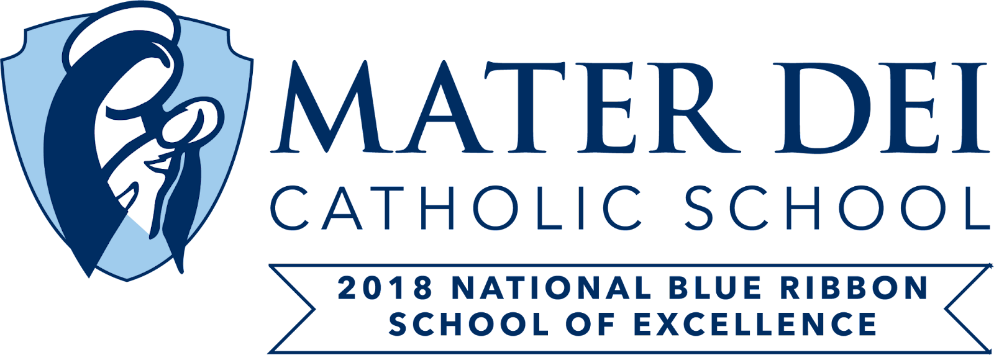 Dear Families,I am excited to share our PK4 end of year celebrations with you!  We are planning a full day of activities and events for the students on Friday, June 10.  Because this is a full day of events, we are inviting our half day students to be with us all day.  Arrival time will remain the same, followed by fun summer activities in the morning.  At noon, the class will have a pizza party lunch.  Parents are invited to our “Step Up” ceremony, which will be held on the lawn in between the school and the church at the doors marked C18 & C19. We ask that you arrive by 1:15, so we can begin promptly at 1:30.  Students will perform a special end of year song and then each student will receive their certificate and “step up” to the next school year.  Our day will conclude with a popsicle. You may take your child home after our popsicle treat. Since there is only one Pre-K 4 class and one Pre-K 3 class here at Hatfield, we will be doing a combined ceremony. (Pre-K 3 will perform their song, and receive certificates, first.)Each student will also receive a special t-shirt to wear for our festivities.  We kindly ask for $10.00 which will be charged to your smart tuition account.  If this is a hardship for your family, we are happy to help.Also, our Pre-K classes will go back to using tables and chairs next year. So… we are gifting your children their classroom desks, cube chair and tray. Please be prepared to take them with you after the ceremony. (They are very excited about this!)Reminders for the day:You do not need to pack your child lunch.  Please bring chairs for the ceremony.Due to COVID restrictions, we must limit the number of guests to parents and siblings.We are looking forward to sharing this special tradition with all our families!Sincerely,Mrs. Houston